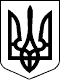 КАБІНЕТ МІНІСТРІВ УКРАЇНИ
ПОСТАНОВА від 16 березня 2022 р. № 290
Київ Про внесення змін до пункту 1 постанови Кабінету Міністрів України від 28 лютого 2022 р. № 169Кабінет Міністрів України постановляє:Внести до пункту 1 постанови Кабінету Міністрів України від 28 лютого 2022 р. № 169 “Деякі питання здійснення оборонних та публічних закупівель товарів, робіт і послуг в умовах воєнного стану” - із змінами, внесеними постановою Кабінету Міністрів України від 4 березня 2022 р. № 195, такі зміни:доповнити пункт підпунктом 5-1 такого змісту:“5-1) військові адміністрації під час закупівлі засобів індивідуального захисту можуть здійснювати попередню оплату на строк та у розмірах, визначених у договорах про закупівлю товарів і послуг;”;підпункт 6 після слова “оборони” доповнити словами і цифрами “та військові адміністрації під час здійснення попередньої оплати відповідно до підпункту 5-1”.Прем'єр-міністр України                                                                                       Д. ШМИГАЛЬ    Інд. 21